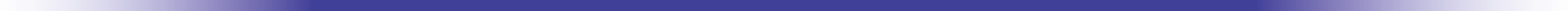 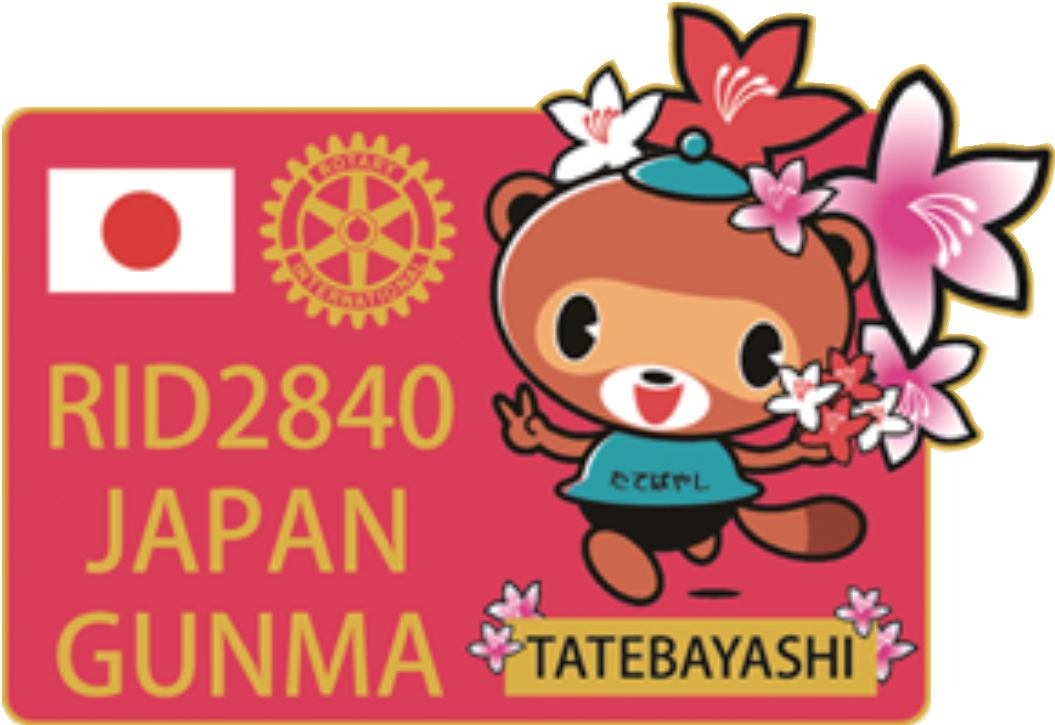 インスピレーションになろう113年前の創設以来、ロータリーの役割は、世界において、また会員の人生において、絶えず進化してきました。ロータリーはそ の初期、会員が親睦と友情を見つけ、地域 社会で人びととのつながりを築く方法を提 供していました。その後ほどなくして、ロー タリーに奉仕が芽生え、組織の成長ととも にその影響も膨らんでいきました。間もな く、ロータリー財団の支えもあって、ロー タリーの奉仕は世界中の家族や地域社会の 人びとの生活を変えていくようになりまし た。活動の成果を高めるために、他団体と のパートナーシップや奉仕の重点分野を生 み出しました。各国政府、国際団体、無数 の地元や地域の保健当局と協力して、世界 最大の官民協同による保健の取り組み、ポ リオ撲滅にも乗り出しました。ますます多 くの会員が、友情だけでなく、人助けのた めに行動する方法を求めてロータリーに やってくるようになりました。ロータリーは今も、そしてこれからもずっ と、ポール・ハリスが思い描いた団体であ り続けます。それは、この地球上のあらゆ る国の人たちが手を取り合い、自分を超え た素晴らしいことを生み出せる場所です。その一方で、今日のロータリーは、類まれ な不朽の価値を提供してくれます。それは、才能、そして世界を変えようという熱 意をもつ人たちの世界的なネットワークの 一員となれるチャンスです。私たちは、地 域社会で行動する力が世界的な影響を生み 出し、力を合わせればたいていのことを実 現できる能力とリソースを兼ね備えていま す。全世界で、ロータリーはかつてないほど重 要な存在となっており、より良い世界を築 くその潜在能力は莫大です。残念なことに、ロータリーがどんな団体で、どんな活動を しているのかを十分に理解している人は多 くありません。私たちのクラブ内でさえ、多くのロータリアンがロータリーについて 十分に知らず、ロータリー会員であること の恩恵を十分に享受していません。ロータリーの奉仕は、人びとの人生、そして地域社会を変えるものです。真に変化を生み出す奉仕をもっと実現するために、私たちは、ロータリーでの自分の役割、そして世界におけるロータリーの役割を、これまでとは違う角度でとらえる必要があります。公共イメージにもっと重点を置き、ソーシャルメディアを活用して会員基盤を築き、奉仕のスケールアップを助長してくれるパートナー組織に注目してもらう必要があります。より持続可能な影響をもたらす大きなプロジェクトに力を注ぎ、ロータリー年度や任期を超えた活動の研究と計画に時間を費やす必要があります。一番大切なのは、前向きな変化を生み出し、私たちが今日直面する課題に勇気と希望、そして創造性をもって正面から立ち向かう意欲を、クラブ、地域社会、そして組織全体から引き出すための「インスピレーション」となる必要があるのです。ポール・ハリスが述べたように「ロータリーは、世界平和の縮図であり、国々が従うべきモデル」です。私にとって、ロータリーは、単なる「モデル」ではなく、インスピレーションです。ロータリーは、可能性を指し示し、そこに到達する意欲を引き出し、行動を通じて世界の「インスピレーションになる」ための道を拓いてくれるのです。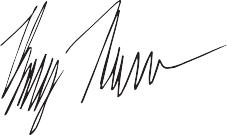 2018-19年度国際ロータリー会長バリー・ラシン1